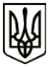 УкраїнаМЕНСЬКА МІСЬКА РАДАЧернігівська областьРОЗПОРЯДЖЕННЯВід 02 серпня  2021 року	№ 267Про створення комісії по здійсненню контролю за використанням та охороною земельних ділянок, в тому числі які використовуються під пасовища в старостинських округах Менської територіальної громадиЗ метою забезпечення контролю за використанням та охороною земель Менської територіальної громади, керуючись ст. 42 Закону України «Про місцеве самоврядування в Україні»:Створити комісію по здійсненню контролю за використанням та охороною земельних ділянок, в тому числі які використовуються під пасовища в старостинських округах Менської територіальної громади (далі Комісія) та затвердити її персональний склад (додається). Установити, що у разі кадрових (персональних) змін посадових осіб, що входять до складу комісії, або їх відсутності у зв’язку з відпусткою, хворобою чи з інших причин, особи, які виконують їх обов’язки, входять до складу комісії за посадами.Голові комісії, організувати роботу комісію, в тому числі:забезпечити реалізацію повноважень Менської міської ради у сфері охорони та раціонального використання земель територіальної громади, в тому числі які використовуються під пасовища в старостинських округах Менської територіальної громади;забезпечити контроль за додержанням фізичними, юридичними особами та фізичними особами-підприємцями, жителями громади земельного законодавства України при використанні земель територіальної громади, в тому числі які використовуються під пасовища в старостинських округах Менської територіальної громади;готувати пропозиції щодо запобігання порушенням законодавства у сфері використання та охорони земель, своєчасне виявлення таких порушень і вжиття відповідних заходів щодо їх усунення;вжиття разом з іншими уповноваженими органами відповідно до закону заходів, спрямованих на раціональне використання земель, розташованих в межах Менської територіальної громади, забезпечення особливого режиму використання земель природоохоронного, оздоровчого, рекреаційного та історико-культурного призначення, земель водного і лісового фонду;забезпечення додержання фізичними, юридичними та фізичними особами-підприємцями умов використання земель комунальної власності Менської міської територіальної громади, що визначені у документах, які посвідчують речові права на земельні ділянки;забезпечення контролю за проведенням землеустрою, виконання запроектованих заходів із землеустрою і дотримання вимог, встановлених законами України та іншими нормативно-правовими актами при розробці документації із землеустрою.Про результати роботи комісії щомісячно інформувати мене особисто.Контроль за виконанням розпорядження залишаю за собою.Міський голова	Г.А. ПримаковДодаток до розпорядження міського голови від 02 серпня 2021 року №267 «Про створення комісії по здійсненню контролю за використанням та охороною земельних ділянок, в тому числі які використовуються під пасовища в старостинських округах Менської територіальної громади»Персональний склад комісії по здійсненню контролю за використанням та охороною земельних ділянок, в тому числі які використовуються під пасовища в старостинських округах Менської територіальної громадиГолова комісії:Голова комісії:Голова комісії:ГНИПВолодимир Івановичзаступник міського голови з питань діяльності виконавчих органів ради;Заступник голови комісії:Заступник голови комісії:Заступник голови комісії:ТЕРЕНТІЄВПавло Олександрович начальник відділу земельних відносин, агропромислового комплексу та екології Менської міської ради;Секретар комісії:Секретар комісії:Секретар комісії:МОРОЗТетяна Олексіївнапровідний спеціаліст відділу земельних відносин, агропромислового комплексу та екології Менської міської ради;Члени комісії:Члени комісії:Члени комісії:БЕРНАДСЬКАТетяна Анатоліївнаначальник юридичного відділу Менської міської ради;КВАШУКВалерій Анатолійовичдиректор КП «Архітектурно-планувальний центр» Менської міської радиСтаростастарости старостинських округів Менської міської територіальної громади, на яких розташована земельна ділянка;ПІВЕНЬ Оксана Олександрівнадепутат Менської міської ради 8 скликання, (за згодою);ЧЕПУРКОСергій Олександровичдепутат Менської міської ради 8 скликання, (за згодою);ВЕРХОЛЯКЄвген Вікторовичдепутат Менської міської ради 8 скликання, (за згодою);ІВЧЕНКОЮрій Миколайовичдепутат Менської міської ради 8 скликання, (за згодою);СКОБЄЛЄВАВікторія Миколаївнадепутат Менської міської ради 8 скликання, (за згодою).